Jaka oferta ZM Kania na Euro i Olimpiadę?Dominika Rąba z ZM Henryk Kania mówi, jak pszczyński producent przygotował się do dużych imprez sportowych, które odbędą się w letnich miesiącach tego roku.Dominika Rąba, dyrektor ds. sprzedaży, członek zarządu ZM Henryk KaniaJako rynkowy lider sprzedaży kabanosów paczkowanych, Zakłady Mięsne Henryk Kania na czas Euro 2016 zaproponują klientom limitowaną serię kabanosów w gramaturze 120 g pod marką Maestro aż w siedmiu smakach. Wyróżniać będzie je m.in. zmienione opakowanie zachęcające do wspólnego kibicowania naszej reprezentacji piłkarskiej. Dodatkowo będziemy prowadzili cross-promocję ze znanym brandem napojowym na terenie wybranych hal sklepowych hipermarketów. Sprzedaż będziemy wspierać także innymi działaniami trade marketingowymi m.in. poprzez zastosowanie ciekawych i innowacyjnych standów i ekspozytorów, czy też akcje konsumenckie. Spodziewamy się, że zarówno Euro 2016, jak i igrzyska olimpijskie pozwolą na wzrosty sprzedaży naszych kluczowych produktów – idealnych jako meczowa przekąska kabanosów oraz całej oferty grillowej, która i tak świetnie rotuje od maja do września. Liczymy zatem, że najbliższe imprezy sportowe będą dla konsumentów pozytywnym bodźcem, dzięki któremu będą sięgali po nasze wyroby jeszcze częściej.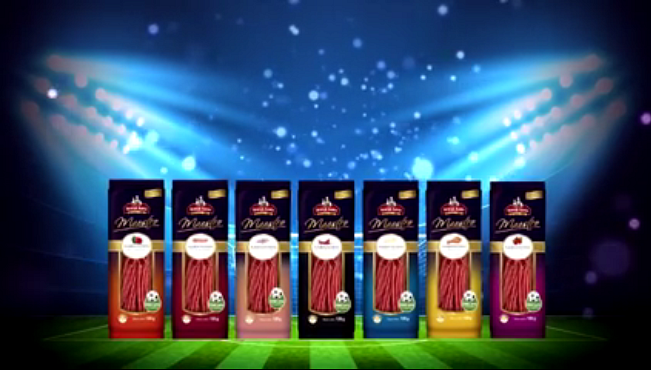 